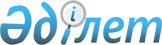 Об утверждении Правил аттестации судебных экспертовПриказ Министра юстиции Республики Казахстан от 30 марта 2017 года № 336. Зарегистрирован в Министерстве юстиции Республики Казахстан 25 апреля 2017 года № 15033.
      В соответствии с подпунктом 18) статьи 12 Закона Республики Казахстан "О судебно-экспертной деятельности" (далее - Закон) и с подпунктом 1) статьи 10 Закона Республики Казахстан от 15 апреля 2013 года "О государственных услугах" ПРИКАЗЫВАЮ:
      Сноска. Преамбула в редакции приказа и.о. Министра юстиции РК от 21.05.2020 № 43 (вводится в действие по истечении двадцати одного календарного дня после дня его первого официального опубликования).


      1. Утвердить Правила аттестации судебных экспертов согласно приложению 1 к настоящему приказу.
      2. Признать утратившими силу некоторые приказы Министра юстиции Республики Казахстан согласно приложению 2 к настоящему приказу.
      3. Департаменту по организации экспертной деятельности Министерства юстиции Республики Казахстан в установленном законодательством Республики Казахстан порядке обеспечить:
      1) государственную регистрацию настоящего приказа в Министерстве юстиции Республики Казахстан;
      2) в течение десяти календарных дней со дня государственной регистрации настоящего приказа направление копий настоящего приказа в Республиканское государственное предприятие на праве хозяйственного ведения "Республиканский центр правовой информации Министерства юстиции Республики Казахстан" для размещения в Эталонном контрольном банке нормативных правовых актов Республики Казахстан;
      3) размещение настоящего приказа на официальном интернет-ресурсе Министерства юстиции Республики Казахстан.
      4. Контроль за исполнением настоящего приказа возложить на курирующего заместителя Министра юстиции Республики Казахстан.
      5. Настоящий приказ вводится в действие по истечении двадцати одного календарного дня после дня его первого официального опубликования.
      "СОГЛАСОВАНО"Министр информации и коммуникацийРеспублики Казахстан____________ Д. Абаев30 марта 2017 года
      "СОГЛАСОВАНО"Министр национальной экономикиРеспублики Казахстан____________ Т. Сулейменов30 марта 2017 года Правила аттестации судебных экспертов
      Сноска. Правила в редакции приказа и.о. Министра юстиции РК от 21.05.2020 № 43 (вводится в действие по истечении двадцати одного календарного дня после дня его первого официального опубликования). Глава 1. Общие положения
      1. Настоящие Правила аттестации судебных экспертов (далее – Правила) разработаны в соответствии с подпунктом 18) статьи 12 Закона Республики Казахстан от 10 февраля 2017 года "О судебно-экспертной деятельности" (далее - Закон) и с подпунктом 1) статьи 10 Закона Республики Казахстан от 15 апреля 2013 года "О государственных услугах" (далее - Закон "О государственных услугах") и определяют порядок оказания государственных услуг "Аттестация судебных экспертов" и "Аттестация судебно-медицинских, судебно-психиатрических, судебно-наркологических экспертов" (далее – государственные услуги).
      2. В настоящих Правилах предусмотрены следующие основные понятия: 
      1) Единый контакт-центр – юридическое лицо, определенное Правительством Республики Казахстан, выполняющее функции информационно-справочной службы по предоставлению услугополучателям информации по вопросам оказания государственных и иных услуг, а также государственным органам – информации по вопросам оказания информационно-коммуникационных услуг;
      2) государственная услуга – одна из форм реализации отдельных государственных функций, осуществляемых в индивидуальном порядке по обращению или без обращения услугополучателей и направленных на реализацию их прав, свобод и законных интересов, предоставление им соответствующих материальных или нематериальных благ;
      3) очередная аттестация судебного эксперта – периодически осуществляемая процедура каждые пять лет, за исключением лиц, осуществляющих судебно-экспертную деятельность более двадцати лет;
      4) внеочередная аттестация судебного эксперта – процедура в случае несоответствия судебного эксперта квалификационным требованиям, установленным статьей 20 Закона;
      5) аттестация судебного эксперта (далее - аттестация) – процедура в которую входит очередная и внеочередная аттестация по определению соответствия судебного эксперта квалификационным требованиям, установленным Законом;
      6) судебный эксперт (далее – услугополучатель) – судебные, судебно-медицинские, судебно-наркологические и судебно-психиатрические эксперты, являющиеся сотрудниками органа судебных экспертиз, а также лица, занимающиеся судебно-экспертной деятельностью на основании лицензии;
      7) веб-портал "электронного правительства" www.egov.kz, www.elicense.kz (далее – портал) – информационная система, представляющая собой единое окно доступа ко всей консолидированной правительственной информации, включая нормативную правовую базу, и к государственным услугам, услугам по выдаче технических условий на подключение к сетям субъектов естественных монополий и услугам субъектов квазигосударственного сектора, оказываемым в электронной форме;
      8) электронная цифровая подпись (далее – ЭЦП) – набор электронных цифровых символов, созданный средствами электронной цифровой подписи и подтверждающий достоверность электронного документа, его принадлежность и неизменность содержания.
      3. Услугополучатели, находившиеся в отпуске по уходу за детьми, аттестуются не ранее, чем через три месяца и не позднее шести месяцев после выхода на службу. Глава 2. Порядок оказания государственных услуг
      4. Список лиц, занимающихся судебно-экспертной деятельностью на основании лицензии, подлежащих аттестации, утверждается приказом Министра юстиции Республики Казахстан либо лицом его замещающим не позднее чем за тридцать календарных дней до начала ее проведения.
      5. Список судебных экспертов, являющихся сотрудниками органов судебных экспертиз, подлежащих аттестации и график прохождения аттестации утверждаются руководителем Республиканского государственного казенного предприятия "Центр судебных экспертиз Министерства юстиции Республики Казахстан" либо лицом его замещающим (далее - услугодатель). 
      6. Решение о проведении внеочередной аттестации лиц, занимающихся судебно-экспертной деятельностью на основании лицензии принимается комиссией по лицензированию судебно-экспертной деятельности Министерства юстиции Республики Казахстан (далее-Министерство), а судебных экспертов, являющихся сотрудниками органов судебных экспертиз принимается руководителем услугодателя, в порядке определенным пунктом 12 Правил.
      7. Услугодатель письменно уведомляет услугополучателей, подлежащих к аттестации, о месте, времени, порядке проведения аттестации, не позднее тридцати календарных дней до начала ее проведения.
      8. Услугополучатели, подлежащие аттестации, направляют документы в Комиссию по проведению аттестации судебных экспертов (далее - Комиссия) с момента получения письменного уведомления за три рабочих дня до даты проведения аттестации.
      9. Для прохождения аттестации, услугополучатель предоставляет услугодателю документы для получения заключения заседания комиссии по проведению аттестации либо аттестационного свидетельства по проведению аттестации, в форме электронного документа согласно пунктов 8 Стандарт "Аттестация судебных экспертов" (далее – Стандарт 1) и Стандарт "Аттестация судебно-медицинских, судебно-психиатрических, судебно-наркологических экспертов" (Стандарт 2) государственных услуг через портал, приложение 1 и 2 к настоящим Правилам.
      Услугополучатель дает согласие на использование сведений, составляющих охраняемую законом тайну, содержащихся в информационных системах при оказании государственной услуги, если иное не предусмотрено законами Республики Казахстан.
      Перечень основных требований к оказанию государственной услуги, включающий характеристики процесса, форму, содержание и результат оказания, а также иные сведения с учетом особенностей предоставления государственной услуги изложены в Стандарте 1 и Стандарте 2 государственных услуг.
      Общий срок рассмотрения документов и выдачи разрешения услугодателем составляет 7 (семь) рабочих дней. 
      10. Услугодатель в день поступления документов осуществляет их прием и регистрацию.
      Через портал услугополучателю в "личный кабинет" направляется статус о принятии заявления на государственную услугу.
      При обращении услугополучателя после окончания рабочего времени, в выходные и праздничные дни, согласно трудовому законодательству, прием заявлений и выдача результатов оказания государственной услуги осуществляется следующим рабочим днем.
      Ответственный исполнитель услугодателя в течение 2 (двух) рабочих дней с момента регистрации документов услугополучателя поступивших через Портал, проверяет полноту представленных документов, указанных в пункте 8 Стандарта 1 и Стандарта 2.
      Сведения о документах, удостоверяющих личность услугополучателя, услугодатель получает из соответствующих государственных информационных систем через шлюз "электронного правительства".
      Основания для мотивированного отказа приведены в пунктах 9 Стандарта 1 и Стандарта 2 государственных услуг, в соответствии с пунктом 2 статьи 19-1 Закона "О государственных услугах".
      В случае установления факта неполноты представленных документов согласно перечню и (или) документов с истекшим сроком действия, услугодатель в указанные сроки готовит мотивированный отказ в дальнейшем рассмотрении заявления в форме электронного документа, подписанный ЭЦП руководителя, согласно приложения 3 к настоящим Правилам, и направляет в "личный кабинет" услугополучателя.
      При наличии оснований, предусмотренных в пункте 9 Стандарта 1 и Стандарта 2, ответственный исполнитель услугодателя уведомляет услугополучателя о предварительном решении об отказе в оказании государственной услуги, а также времени и месте (способе) проведения заслушивания для возможности выразить услугополучателю позицию по предварительному решению.
      Уведомление о заслушивании направляется не менее чем за 3 (три) рабочих дня до завершения срока оказания государственной услуги. Заслушивание проводится не позднее 2 (двух) рабочих дней со дня уведомления.
      По результатам заслушивания услугополучатель допускается к сдаче квалификационного экзамена либо направляется мотивированный отказ в оказании государственной услуге.
      В случае предоставления услугополучателем полного пакета документов, указанных в Стандарте 1 и Стандарте 2 государственных услуг, а также отсутствия оснований для мотивированного отказа в оказании государственной услуги, ответственный исполнитель услугодателя готовит материалы услугополучателей для проведения аттестации – срок исполнения 3 (три) рабочих дня.
      Сноска. Пункт 10 - в редакции приказа Министра юстиции РК от 06.12.2021 № 1034 (вводится в действие до истечения шестидесяти календарных дней после дня его первого официального опубликования).


      11. На четвертый рабочий день комиссия проводит аттестацию, в присутствии услугополучателя.
      Аудитория тестирования обеспечивается системой аудио и видеонаблюдения.
      12. Аттестация проводится в 2 этапа, на казахском или русском языках по выбору услугополучателя:
      1) компьютерное тестирование 100 вопросов: по уголовно-процессуальному праву (20 вопросов); гражданско-процессуальному праву (20 вопросов); криминалистике (20 вопросов); административному праву (20 вопросов); Закону (20 вопросов).
      Тестовые вопросы ориентируются на контроль знаний основных законов, используемых в процессе работы услугополучателя. 
      Разработчиками вопросов компьютерного тестирования являются главные эксперты услугодателя с наличием ученой степени либо не менее пяти лет стажа работы по экспертной специальности.
      2) проверка знаний: устное собеседование по определенному виду судебной экспертизы (не более 5 вопросов по специальности).
      13. Услугополучатели допускаются к тестированию при предъявлении документа, удостоверяющего личность либо электронного документа из сервиса "цифровой документ".
      Время тестирования составляет 90 минут.
      Во время тестирования услугополучатели не переговариваются между собой. Не допускается использование услугополучателями вспомогательных документов (справочная, специальная литература), средств связи и записей на электронном носителе. В случае первого нарушения данного пункта услугополучатель будет предупрежден в устном порядке, при повторном нарушении услугополучатель отстраняется от дальнейшего прохождения компьютерного тестирования.
      Сноска. Пункт 13 - в редакции приказа Министра юстиции РК от 06.12.2021 № 1034 (вводится в действие до истечения шестидесяти календарных дней после дня его первого официального опубликования).


      14. Пороговый уровень прохождения тестирования составляет 70 % правильных ответов от общего числа заданных вопросов.
      Подсчет результатов тестирования проводится автоматически компьютерной программой.
      Результаты распечатываются в двух экземплярах, которые заверяются печатью услугодателя с целью обеспечения подлинности и достоверности. Один экземпляр выдается услугополучателю, второй экземпляр с подписью услугополучателя хранится в аттестационном деле услугополучателя.
      15. В случае, если результаты тестирования составляют менее установленного порогового уровня, услугополучатель, подлежащий аттестации, к следующему этапу аттестации, не допускается.
      16. Проверка знаний проходит по определенному виду экспертной специальности и оценивает профессиональный уровень услугополучателя.
      В ходе проверки знаний в форме устного собеседования, при положительном ответе не менее 70 % правильных ответов от общего числа вопросов, услугополучатель считается прошедшим аттестацию.
      17. Рассмотрев документы, указанные в Стандарте 1 и Стандарте 2 государственных услуг, а также по результатам проведенных двух этапов аттестации, Комиссия принимает одно из следующих решений:
      1) аттестован;
      2) подлежит повторной аттестации.
      Результаты аттестации, объявляются в день проведения аттестации и отражаются в протоколе заседания Комиссии по проведению аттестации услугополучателей по форме (далее – протокол), согласно приложению 4 к настоящим Правилам.
      18. Услугополучатель, не прошедший аттестацию, подлежит повторной аттестации не более одного раза.
      19. Повторная аттестация проводится не ранее одного месяца и не позднее трех месяцев со дня проведения аттестации в порядке, определенном пунктом 12 настоящих Правил. 
      20. При повторной аттестации услугополучатель, прошедший пороговый уровень по тестированию во время аттестации, допускается к собеседованию без прохождения повторного тестирования.
      Комиссия, при прохождении услугополучателем повторной аттестации, принимает одно из следующих решений:
      1) аттестован;
      2) не аттестован.
      В случае не прохождения лиц, занимающихся судебно-экспертной деятельностью, на основании лицензии повторной аттестации согласно подпункта 2) пункта 3 статьи 14 Закона в судебном порядке по иску Министерства осуществляется лишение лицензии на занятие судебно-экспертной деятельностью.
      В случае не прохождения судебных экспертов, являющихся сотрудниками органов судебных экспертиз, повторной аттестации трудовой договор с ними расторгается согласно трудовому законодательству Республики Казахстан.
      21. Результаты аттестации отражаются в протоколе.
      22. Решение аттестационной Комиссии по государственной услуге "Аттестация судебных экспертов" оформляется в виде заключения аттестационной комиссии по проведению аттестации услугополучателя (далее – заключение) согласно приложению 5 к настоящим Правилам, а по государственной услуге "Аттестация судебно-медицинских, судебно-психиатрических, судебно-наркологических экспертов" в виде аттестационного свидетельства (далее – свидетельство) в одном экземпляре по форме, согласно приложению 6 к настоящим Правилам.
      23. Ответственный исполнитель услугодателя оформляет и согласовывает с руководителем услугодателя проект заключения или свидетельства в электронном формате – срок исполнения 2 (два) рабочих дня.
      Председатель аттестационной комиссии рассматривает и подписывает заключение или свидетельство– срок исполнения 1 (один) рабочий день.
      Заключение или свидетельство услугополучателю направляется через портал – в "личном кабинете" услугополучателя в форме электронного документа, подписанного ЭЦП председателя комиссии услугодателя.
      24. В случае сбоя информационной системы, при отсутствии электронной связи или возникновения иных обстоятельств, препятствующих отправке сообщений, уполномоченное подразделение услугодателя незамедлительно уведомляет оператора информационно-коммуникационной инфраструктуры "электронного правительства" (далее - оператор) с момента обнаружения возникновения технических сбоев принимает меры для выявления и устранения указанных причин (в рабочие дни с 9:00 часов до 18:30 часов).
      25. Услугодатель обеспечивает внесение данных о стадии оказания государственной услуги в информационную систему мониторинга оказания государственных услуг в порядке, установленном уполномоченным органом в сфере информатизации в соответствии с подпунктом 11) пункта 2 статьи 25 Закона "О государственных услугах".
      26. При оказании государственной услуги посредством государственной информационной системы разрешений и уведомлений, данные о стадии ее оказания поступают в автоматическом режиме в информационную систему мониторинга оказания государственных услуг. Глава 3 Процедура апелляции решений Комиссии
      27. Услугополучатели в случае неудовлетворения результатами аттестации имеют право подать на апелляцию в апелляционную комиссию.
      28. Заявление на апелляцию подается на имя председателя апелляционной комиссии услугополучателем, в произвольной форме. Заявления на апелляцию принимаются в течение двух рабочих дней после прохождения аттестации либо повторной аттестации услугополучателем и рассматриваются апелляционной комиссией на заседании согласно графику, определяемому апелляционной комиссией.
      Заседание апелляционной комиссии проводится по мере необходимости, в зависимости от количества поступающих заявлений.
      29. Заявление на апелляцию принимается от услугополучателя в случаях обжалования:
      1) корректности конкретных вопросов (по компьютерному тестированию и собеседованию);
      2) результатов тестирования со ссылкой на технические неполадки;
      3) акта о нарушении правил тестирования;
      30. На заседании апелляционной комиссии рассматриваются компьютерное тестирование и вопросы, по которым услугополучатель, подавший заявление на апелляцию, ответил неверно, и его варианты ответов, и (или) видео- и аудиозаписи процесса тестирования судебного эксперта.
      31. Решение апелляционной комиссии принимается большинством голосов от общего числа членов комиссии. При равенстве голосов, голос председателя является решающим. Решения апелляционной комиссии оформляются протоколами, которые должны быть составлены в двух экземплярах и подписаны всеми членами апелляционной комиссии, принимавшими участие в данном заседании. Второй экземпляр протокола заседания апелляционной комиссии передается услугодателю и хранится в течение одного года.
      Решение апелляционной комиссии правомочно при наличии 2/3 (двух трети) членов от общего числа.
      Апелляционная комиссия состоит не менее чем из пяти членов, в том числе председателя.
      32. По результатам рассмотрения полученного заявления на апелляцию, апелляционная комиссия в течение двух дней со дня поступления апелляции принимает одно из двух решений:
      1) оставить апелляцию без удовлетворения;
      2) удовлетворить апелляцию услугополучателя и допустить его на пересдачу государственной услуги. Глава 4 Порядок обжалования решений, действий (бездействия) услугодателя и (или) их должностных лиц по вопросам оказания государственной услуги
      33. Рассмотрение жалобы по вопросам оказания государственных услуг производится вышестоящим административным органом, должностным лицом, уполномоченным органом по оценке и контролю за качеством оказания государственных услуг (далее – орган, рассматривающий жалобу).
      Жалоба подается услугодателю и (или) должностному лицу, чье решение, действие (бездействие) обжалуются. 
      Услугодатель, должностное лицо, чье решение, действие (бездействие) обжалуются, не позднее 3 (трех) рабочих дней со дня поступления жалобы направляют ее и административное дело в орган, рассматривающий жалобу.
      При этом услугодатель, должностное лицо, чье решение, действие (бездействие) обжалуются, вправе не направлять жалобу в орган, рассматривающий жалобу, если он в течение 3 (трех) рабочих дней примет решение либо иное административное действие, полностью удовлетворяющие требованиям, указанным в жалобе.
      Сноска. Пункт 33 - в редакции приказа Министра юстиции РК от 06.12.2021 № 1034 (вводится в действие до истечения шестидесяти календарных дней после дня его первого официального опубликования).


      34. Жалоба услугополучателя, поступившая в адрес услугодателя, в соответствии с пунктом 2 статьи 25 Закона "О государственных услугах" подлежит рассмотрению в течение 5 (пяти) рабочих дней со дня ее регистрации.
      Сноска. Пункт 34 - в редакции приказа Министра юстиции РК от 06.12.2021 № 1034 (вводится в действие до истечения шестидесяти календарных дней после дня его первого официального опубликования).


      35. Жалоба услугополучателя, поступившая в адрес уполномоченного органа по оценке и контролю за качеством оказания государственных услуг, подлежит рассмотрению в течение 15 (пятнадцати) рабочих дней со дня ее регистрации.
      36. Если иное не предусмотрено законом, обращение в суд допускается после обжалования в досудебном порядке.
      Сноска. Пункт 36 - в редакции приказа Министра юстиции РК от 06.12.2021 № 1034 (вводится в действие до истечения шестидесяти календарных дней после дня его первого официального опубликования).

 Стандарт государственной услуги
"Аттестация судебных экспертов" (далее – Стандарт 1)
      Сноска. Приложение 1 - в редакции приказа Министра юстиции РК от 06.12.2021 № 1034 (вводится в действие до истечения шестидесяти календарных дней после дня его первого официального опубликования). Стандарт государственной услуги
"Аттестация судебно-медицинских, судебно-психиатрических, судебно-наркологических экспертов"
(далее – Стандарт 2)
      Сноска. Приложение 2 - в редакции приказа Министра юстиции РК от 06.12.2021 № 1034 (вводится в действие до истечения шестидесяти календарных дней после дня его первого официального опубликования).              Протокол № заседания комиссии по проведению аттестации, 
             в том числе внеочередной аттестации судебных экспертов
      "____" _________________20___года город_______________ 
      Председатель __________________________________________________
      Члены комиссии ________________________________________________
      Секретарь ______________________________________________________
      На рассмотрение комиссии, действующей на основании приказа Министра юстиции Республики Казахстан (либо лица его замещающего) от "____"___________20____года №___. представлены документы 
      _________________________________________________________________________             (фамилия, имя, отчество (при его наличии), должность) 1. _________________ 2.________________ 3. _________________ представленные документы) Результаты 1 этапа (проведение компьютерного тестирования):____ баллов, ко второму этапу: "допускается"/ "не допускается". Краткое содержание проведенного устного собеседования/экзаменационных билетов по определенному виду судебной экспертизы: 
      1. ____________________________________________________________ 
      2. ____________________________________________________________ 
      Результаты голосования членов комиссии по принятию решения: "за" _____, "против" __________ голосов. Комиссия решила: 
      1) __________________________________________________________аттестован (а)              фамилия, имя, отчество при его наличии) 2) _________________________________________________ подлежит повторной аттестации             фамилия, имя, отчество(при его наличии) 3) __________________________________________________________ не аттестован (а)             фамилия, имя, отчество(при его наличии) Председатель комиссии: ________________________________________________________                   подпись фамилия, имя, отчество(при его наличии) Члены комиссии: ______________________________________________________________                   подпись фамилия, имя, отчество(при его наличии)_____________________________________________________________________________                   подпись фамилия, имя, отчество (при его наличии) Секретарь комиссии: __________________________________________________________                   подпись фамилия, имя, отчество (при его наличии)                    Заключение аттестационной комиссии №___
      "____" ________20____года город ___________
      Аттестационная комиссия в составе председателя ________________
      Членов комиссии_______________________________ ________________
      Секретаря________________
      действующая на основании приказа Министра юстиции Республики Казахстан (либо лица его замещающего) от "___" _______________20___ года №___. 
      Рассмотрев документы _________________________________________________                   (вид аттестации, фамилия, имя, отчество, (при его наличии) должность и место работы судебного эксперта)) Решила: ________________(результат аттестации) ____________________________________ (подпись или ЭЦП председателя комиссии)                          Аттестационное свидетельство №___
      "____" ________20____года город ___________
      Аттестационная комиссия в составе председателя ________________ 
      Членов комиссии_______________________________ ________________ Секретаря________________
      действующая на основании приказа Министра юстиции Республики Казахстан (либо лица его замещающего) от "___" _______________20___ года №___. 
      Рассмотрев документы _____________________________________________________                   (вид аттестации, фамилия, имя, отчество, (при его наличии) должность и место работы судебного эксперта) Решила: ________________(результат аттестации) ____________________________________(подпись или ЭЦП председателя комиссии) Перечень утративших силу некоторых приказов Министра юстиции Республики Казахстан
      1. Приказ Министра юстиции Республики Казахстан от 27 февраля 2015 года № 119 "Об утверждении Правил проведения аттестации судебного эксперта, в том числе внеочередной, аттестационными комиссиями Министерства юстиции Республики Казахстан" (зарегистрированный в Реестре государственной регистрации нормативных правовых актов за № 10490, опубликованный в информационно-правовой системе "Әділет" 27 марта 2015 года);
      2. Приказ Министра юстиции Республики Казахстан от 2 октября 2015 года № 522 "О внесении изменения в приказ Министра юстиции Республики Казахстан от 27 февраля 2015 года № 119 "Об утверждении Правил проведения аттестации судебного эксперта аттестационными комиссиями Министерства юстиции Республики Казахстан" (зарегистрированный в Реестре государственной регистрации нормативных правовых актов за № 12281, опубликованный в информационно-правовой системе "Әділет" 18 декабря 2015 года);
      3. Приказ Министра юстиции Республики Казахстан от 31 мая 2016 года № 375 "О внесении изменений в приказ Министра юстиции Республики Казахстан от 27 февраля 2015 года № 119 "Об утверждении Правил проведения аттестации судебного эксперта аттестационными комиссиями Министерства юстиции Республики Казахстан" (зарегистрированный в Реестре государственной регистрации нормативных правовых актов за № 13874, опубликованный в информационно-правовой системе "Әділет" 13 июля 2016 года);
      4. Подпункт 2) пункта 1 приказа исполняющего обязанности Министра юстиции Республики Казахстан от 31 декабря 2015 года № 660 "О некоторых вопросах аттестации гражданских служащих органов юстиции Республики Казахстан" (зарегистрированный в Реестре государственной регистрации нормативных правовых актов за № 12783, опубликованный в информационно-правовой системе "Әділет" 20 января 2016 года).
					© 2012. РГП на ПХВ «Институт законодательства и правовой информации Республики Казахстан» Министерства юстиции Республики Казахстан
				
      Министр

М. Бекетаев
Утверждены приказом
Министра юстиции
Республики Казахстан
от 30 марта 2017 года № 336Приложение 1
к Правилам аттестации
судебного эксперта
1
Наименование услугодателя
РГКП "Центр судебных экспертиз Министерства юстиции Республики Казахстан"
2
Способы предоставления государственной услуги
веб – портал "электронного правительства" www.egov.kz, www.eli​cense.kz
3
Срок оказания государственной услуги
срок оказания - 7 (семь) рабочих дней.
4
Форма оказания
электронная (полностью автоматизированная)
5
Результат оказания государственной услуги
заключение аттестационной комиссии либо мотивированный отказ в оказании государственной услуги по основаниям.
Форма предоставления результата оказания государственной услуги: электронная
6
Размер оплаты, взимаемой с услугополучателя при оказании государственной услуги, и способы ее взимания в случаях, предусмотренных законодательством Республики Казахстан
государственная услуга оказывается бесплатно физическим лицам
7
График работы
1) услугодателя –с понедельника по пятницу, в соответствии с установленным графиком работы с 9:00 до 18:30 часов, за исключением выходных и праздничных дней, согласно Трудовому кодексу Республики Казахстан (далее - Кодекс) с перерывом на обед с 13:00 часов до 14:30 часов.
2) портала – круглосуточно, за исключением технических перерывов в связи с проведением ремонтных работ (при обращении услугополучателя после окончания рабочего времени, в выходные и праздничные дни согласно Кодексу, прием заявлений и выдача результатов оказания государственной услуги осуществляется следующим рабочим днем).
Адреса мест оказания государственной услуги размещены на официальном сайте интернет-ресурсе услугодателя www.adilet.gov.kz
8
Перечень документов
1) для судебных экспертов, являющихся сотрудниками органов судебных экспертиз:
заявление в форме электронного документа согласно приложению 1 к Стандартам;
электронная копия характеристики на судебного эксперта, подписанная руководителем территориального подразделения услугодателя либо лица его замещающего, в котором отражен уровень профессиональной подготовки;
электронная копия рецензии на заключения судебного эксперта за последний год;
сведения по форме согласно приложению 2 к Стандартам;.
2) лицу, осуществляющему судебно-экспертную деятельность на основании лицензии:
заявление в форме согласно приложению 1 к Стандартам;
электронная копия рецензии на заключения судебного эксперта за последний год;
сведения по форме согласно приложению 2 к Стандартам
9
Основания для отказа в оказании государственной услуги, установленные законодательством Республики Казахстан
1) установление недостоверности документов, представленных услугополучателем для получения государственной услуги, и (или) данных (сведений), содержащихся в них;
2) несоответствие услугополучателя и (или) представленных материалов и данных (сведений), необходимых для оказания государственной услуги, требованиям Правил;
3) в отношении услугополучателя имеется вступившее в законную силу решение суда, на основании которого услугополучатель лишен специального права, связанного с получением государственной услуги
10
Иные требования с учетом особенностей оказания государственной услуги, в том числе оказываемой в электронной форме
1. Услугополучатель имеет возможность получения государственной услуги в электронной форме через портал при условии наличия ЭЦП.
2. Услугополучатель имеет возможность получения информации о порядке и статусе оказания государственной услуги в режиме удаленного доступа посредством "личного кабинета" портала, а также единого контакт-центра.
3. При оказании государственной услуги через портал доступна версия для слабовидящих.
4. Контактные телефоны справочных служб по вопросам оказания государственной услуги указаны на интернет-ресурсе www.energo.gov.kz, раздел "Государственные услуги". Единый контакт-центр по вопросам оказания государственных услуг: 1414, 8 800 080 7777Приложение 2
к Правилам аттестации
судебного эксперта
1
Наименование услугодателя
РГКП "Центр судебных экспертиз Министерства юстиции Республики Казахстан"
2
Способы предоставления государственной услуги
веб – портал "электронного правительства" www.egov.kz, www.elicense.kz
3
Срок оказания государственной услуги
срок оказания - 7 (семь) рабочих дней
4
Форма оказания
электронная (полностью автоматизированная)
5
Результат оказания государственной услуги
аттестационное свидетельство либо мотивированный отказ в оказании государственной услуги по основаниям.
Форма предоставления результата оказания государственной услуги: электронная
6
Размер оплаты, взимаемой с услугополучателя при оказании государственной услуги, и способы ее взимания в случаях, предусмотренных законодательством Республики Казахстан
государственная услуга оказывается бесплатно физическим лицам
7
График работы
1) услугодателя –с понедельника по пятницу, в соответствии с установленным графиком работы с 9:00 до 18:30 часов, за исключением выходных и праздничных дней, согласно Трудовому кодексу Республики Казахстан (далее - Кодекс) с перерывом на обед с 13:00 часов до 14:30 часов.
2) портала – круглосуточно, за исключением технических перерывов в связи с проведением ремонтных работ (при обращении услугополучателя после окончания рабочего времени, в выходные и праздничные дни согласно Кодексу, прием заявлений и выдача результатов оказания государственной услуги осуществляется следующим рабочим днем).
Адреса мест оказания государственной услуги размещены на официальном сайте интернет-ресурсе услугодателя www.adilet.gov.​kz
8
Перечень документов
1) для судебных экспертов, являющихся сотрудниками органов судебных экспертиз:
заявление в форме электронного документа согласно приложению 1 к Стандартам;
электронная копия характеристики на судебного эксперта, подписанная руководителем территориального подразделения услугодателя либо лица его замещающего, в котором отражен уровень профессиональной подготовки;
электронная копия рецензии на заключения судебного эксперта за последний год;
сведения по форме согласно приложению 2 к Стандартам;.
2) лицу, осуществляющему судебно-экспертную деятельность на основании лицензии:
заявление в форме согласно приложению 1 к Стандартам;
электронная копия рецензии на заключения судебного эксперта за последний год;
сведения по форме согласно приложению 2 к Стандартам
9
Основания для отказа в оказании государственной услуги, установленные законодательством Республики Казахстан
1) установление недостоверности документов, представленных услугополучателем для получения государственной услуги, и (или) данных (сведений), содержащихся в них;
2) несоответствие услугополучателя и (или) представленных материалов и данных (сведений), необходимых для оказания государственной услуги, требованиям Правил;
3) в отношении услугополучателя имеется вступившее в законную силу решение суда, на основании которого услугополучатель лишен специального права, связанного с получением государственной услуги
10
Иные требования с учетом особенностей оказания государственной услуги, в том числе оказываемой в электронной форме
1. Услугополучатель имеет возможность получения государственной услуги в электронной форме через портал при условии наличия ЭЦП.
2. Услугополучатель имеет возможность получения информации о порядке и статусе оказания государственной услуги в режиме удаленного доступа посредством "личного кабинета" портала, а также единого контакт-центра.
3. При оказании государственной услуги через портал доступна версия для слабовидящих.
4. Контактные телефоны справочных служб по вопросам оказания государственной услуги указаны на интернет-ресурсе www.energo.gov.kz, раздел "Государственные услуги". Единый контакт-центр по вопросам оказания государственных услуг: 1414, 8 800 080 7777Приложение 3
к Правилам аттестации
судебного эксперта
Министерство юстиции Республики Казахстан, рассмотрев Ваше обращение от (дата заявки) года № (номер заявки), сообщает следующее.
Причина отказа 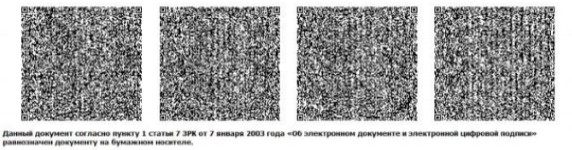 Приложение 4
к Правилам аттестации
судебного экспертаФорма Приложение 5
к Правилам аттестации
судебного экспертаФорма Приложение 6
к Правилам аттестации
судебного экспертаФорма Приложение 2
к приказу Министра юстиции
Республики Казахстан 
от 30 марта 2017 года № 336